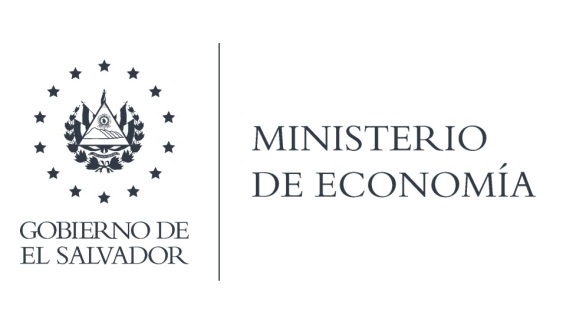 La Dirección General de Estadísticas y Censos (DIGESTYC), en atención y respuesta al requerimiento de información. Se le se le hizo del conocimiento a la solicitante que el Mapa tiene un costo dictado por el Ministerio de Hacienda, estando de acuerdo, cancelando lo correspondiente.Lic. Laura QuintanillaOficial de InformaciónMINISTERIO DE ECONOMÍA REPÚBLICA DE EL SALVADOR, C.A.Alameda Juan Pablo II y Calle Guadalupe Edificio Cl - C2, Centro de Gobierno. San SalvadorTeléfonos (PBX): (503) 2590-5600www.minec.gob.sv